Diakonie ČCE – středisko v Ostravě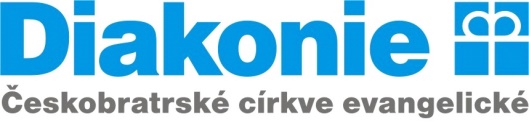 Domovinka pro seniory – odlehčovací služba         Syllabova 19, 703 00, Ostrava - Vítkovicetel: 739 244 712Vyjádření lékařeZákladní údaje o posuzované osoběZákladní údaje o posuzované osoběZákladní údaje o posuzované osoběZákladní údaje o posuzované osoběJméno a příjmení:Datum narození:Bydliště:PosouzeníPosouzeníPosouzeníPosouzeníStručně popišteStručně popišteJe osoba schopna sama právně jednat o uzavření smlouvy o poskytování sociální služby?Je osoba schopna sama právně jednat o uzavření smlouvy o poskytování sociální služby?Je osoba schopna posoudit svou situaci a sama ji řešit?Je osoba schopna posoudit svou situaci a sama ji řešit?Trpí osoba infekční nemocí, která může ohrozit jiné osoby?Trpí osoba infekční nemocí, která může ohrozit jiné osoby?Vyžaduje zdravotní stav osoby poskytnutí ústavní péče ve zdravotnickém zařízení?Vyžaduje zdravotní stav osoby poskytnutí ústavní péče ve zdravotnickém zařízení?Jaký je aktuální duševní stav osoby? Chová se osoba tak, že by z důvodu duševní poruchy závažným způsobem narušovala kolektivní soužití?Jaký je aktuální duševní stav osoby? Chová se osoba tak, že by z důvodu duševní poruchy závažným způsobem narušovala kolektivní soužití?Jaká zdravotní péče je 
u osoby nezbytná vzhledem k aktuálnímu zdravotnímu stavu? Co by bezprostředně hrozilo při jejím nezajištění?Jaká zdravotní péče je 
u osoby nezbytná vzhledem k aktuálnímu zdravotnímu stavu? Co by bezprostředně hrozilo při jejím nezajištění?Informace pro lékaře – poskytovatele zdravotních služeb:Informace pro lékaře – poskytovatele zdravotních služeb:Informace pro lékaře – poskytovatele zdravotních služeb:Informace pro lékaře – poskytovatele zdravotních služeb:Tento posudek je vydáván pro účely ustanovení § 91 odst. 6 a § 91a odst. 2 zákona č. 108/2006 Sb., o sociálních službách, ve znění pozdějších předpisů. Účelem posouzení schopnosti dané osoby právně jednat je zjistit, zda pro ochranu práv a zájmu osob je zapotřebí právního zastoupení při uzavření smlouvy o poskytování sociální služby. Podstatou jsou otázky, zda je osoba schopna vyjádřit volbu; porozumět; rozvažovat; a hodnotit důsledky rozhodnutí. Účelem posouzení potřebné péče a schopnosti posoudit svou situaci je určení, zda by z důvodu nepříznivého zdravotního stavu způsobeného duševní poruchou byla osoba bez poskytnutí pobytové sociální služby ohrožena na životě nebo by jí hrozila vážná porucha zdraví anebo by totéž hrozilo osobám v jejím okolí. Podstatou otázky je povaha nebezpečí hrozícího při nezajištění služby a schopnost osoby ohrožující skutečnosti rozpoznat, vyhodnotit a reagovat na ně. Posudek lékaře slouží jako podklad pro samostatnou úvahu obecního úřadu obce s rozšířenou působností.Ustanovení § 91 odst. 6 zákona: „Osobu, která podle lékařského posudku vydaného poskytovatelem zdravotních služeb není schopna sama jednat a nemá zákonného zástupce nebo opatrovníka, zastupuje při uzavírání smlouvy obecní úřad obce s rozšířenou působností podle místa trvalého nebo hlášeného pobytu osoby, nebo jde-li o poskytnutí pobytových sociálních služeb v zařízení sociálních služeb nebo ve zdravotnickém zařízení lůžkové péče podle § 52, obecní úřad obce s rozšířenou působností podle sídla tohoto zařízení.“Ustanovení § 91a zákona: „(1) Opatrovník nebo obecní úřad obce s rozšířenou působností, postupuje-li podle § 91 odst. 6, může za osobu, která s uzavřením smlouvy o poskytování pobytové sociální služby v zařízení sociálních služeb neprojevila souhlas, uzavřít takovou smlouvu a její změny pouze v případě, žea) neposkytnutí okamžité pomoci při řešení nepříznivé sociální situace by v důsledku oslabení nebo ztráty schopnosti z důvodu nepříznivého zdravotního stavu způsobeného duševní poruchou ohrozilo její život nebo by jí hrozilo vážné poškození zdraví anebo by totéž hrozilo osobám v jejím okolí ab) nezbytnou podporu a pomoc jí nelze zajistit mírnějším a méně omezujícím opatřením.(2) Podmínku uvedenou v odstavci 1 písm. a) posuzuje obecní úřad obce s rozšířenou působností na základě lékařského posudku vydaného poskytovatelem zdravotních služeb.“Poskytnutí pobytové sociální služby se vylučuje, jestliže                                                       a) zdravotní stav osoby vyžaduje poskytnutí ústavní péče ve zdravotnickém zařízení,             b) osoba není schopna pobytu v zařízení sociálních služeb z důvodu akutní infekční nemoci,                                                                                                                              c) chování osoby by z důvodu duševní poruchy závažným způsobem narušovalo kolektivní  
    soužití; to neplatí, jde-li o poskytnutí pobytové sociální služby v domově se zvláštním 
    režimem.Tento posudek je vydáván pro účely ustanovení § 91 odst. 6 a § 91a odst. 2 zákona č. 108/2006 Sb., o sociálních službách, ve znění pozdějších předpisů. Účelem posouzení schopnosti dané osoby právně jednat je zjistit, zda pro ochranu práv a zájmu osob je zapotřebí právního zastoupení při uzavření smlouvy o poskytování sociální služby. Podstatou jsou otázky, zda je osoba schopna vyjádřit volbu; porozumět; rozvažovat; a hodnotit důsledky rozhodnutí. Účelem posouzení potřebné péče a schopnosti posoudit svou situaci je určení, zda by z důvodu nepříznivého zdravotního stavu způsobeného duševní poruchou byla osoba bez poskytnutí pobytové sociální služby ohrožena na životě nebo by jí hrozila vážná porucha zdraví anebo by totéž hrozilo osobám v jejím okolí. Podstatou otázky je povaha nebezpečí hrozícího při nezajištění služby a schopnost osoby ohrožující skutečnosti rozpoznat, vyhodnotit a reagovat na ně. Posudek lékaře slouží jako podklad pro samostatnou úvahu obecního úřadu obce s rozšířenou působností.Ustanovení § 91 odst. 6 zákona: „Osobu, která podle lékařského posudku vydaného poskytovatelem zdravotních služeb není schopna sama jednat a nemá zákonného zástupce nebo opatrovníka, zastupuje při uzavírání smlouvy obecní úřad obce s rozšířenou působností podle místa trvalého nebo hlášeného pobytu osoby, nebo jde-li o poskytnutí pobytových sociálních služeb v zařízení sociálních služeb nebo ve zdravotnickém zařízení lůžkové péče podle § 52, obecní úřad obce s rozšířenou působností podle sídla tohoto zařízení.“Ustanovení § 91a zákona: „(1) Opatrovník nebo obecní úřad obce s rozšířenou působností, postupuje-li podle § 91 odst. 6, může za osobu, která s uzavřením smlouvy o poskytování pobytové sociální služby v zařízení sociálních služeb neprojevila souhlas, uzavřít takovou smlouvu a její změny pouze v případě, žea) neposkytnutí okamžité pomoci při řešení nepříznivé sociální situace by v důsledku oslabení nebo ztráty schopnosti z důvodu nepříznivého zdravotního stavu způsobeného duševní poruchou ohrozilo její život nebo by jí hrozilo vážné poškození zdraví anebo by totéž hrozilo osobám v jejím okolí ab) nezbytnou podporu a pomoc jí nelze zajistit mírnějším a méně omezujícím opatřením.(2) Podmínku uvedenou v odstavci 1 písm. a) posuzuje obecní úřad obce s rozšířenou působností na základě lékařského posudku vydaného poskytovatelem zdravotních služeb.“Poskytnutí pobytové sociální služby se vylučuje, jestliže                                                       a) zdravotní stav osoby vyžaduje poskytnutí ústavní péče ve zdravotnickém zařízení,             b) osoba není schopna pobytu v zařízení sociálních služeb z důvodu akutní infekční nemoci,                                                                                                                              c) chování osoby by z důvodu duševní poruchy závažným způsobem narušovalo kolektivní  
    soužití; to neplatí, jde-li o poskytnutí pobytové sociální služby v domově se zvláštním 
    režimem.Tento posudek je vydáván pro účely ustanovení § 91 odst. 6 a § 91a odst. 2 zákona č. 108/2006 Sb., o sociálních službách, ve znění pozdějších předpisů. Účelem posouzení schopnosti dané osoby právně jednat je zjistit, zda pro ochranu práv a zájmu osob je zapotřebí právního zastoupení při uzavření smlouvy o poskytování sociální služby. Podstatou jsou otázky, zda je osoba schopna vyjádřit volbu; porozumět; rozvažovat; a hodnotit důsledky rozhodnutí. Účelem posouzení potřebné péče a schopnosti posoudit svou situaci je určení, zda by z důvodu nepříznivého zdravotního stavu způsobeného duševní poruchou byla osoba bez poskytnutí pobytové sociální služby ohrožena na životě nebo by jí hrozila vážná porucha zdraví anebo by totéž hrozilo osobám v jejím okolí. Podstatou otázky je povaha nebezpečí hrozícího při nezajištění služby a schopnost osoby ohrožující skutečnosti rozpoznat, vyhodnotit a reagovat na ně. Posudek lékaře slouží jako podklad pro samostatnou úvahu obecního úřadu obce s rozšířenou působností.Ustanovení § 91 odst. 6 zákona: „Osobu, která podle lékařského posudku vydaného poskytovatelem zdravotních služeb není schopna sama jednat a nemá zákonného zástupce nebo opatrovníka, zastupuje při uzavírání smlouvy obecní úřad obce s rozšířenou působností podle místa trvalého nebo hlášeného pobytu osoby, nebo jde-li o poskytnutí pobytových sociálních služeb v zařízení sociálních služeb nebo ve zdravotnickém zařízení lůžkové péče podle § 52, obecní úřad obce s rozšířenou působností podle sídla tohoto zařízení.“Ustanovení § 91a zákona: „(1) Opatrovník nebo obecní úřad obce s rozšířenou působností, postupuje-li podle § 91 odst. 6, může za osobu, která s uzavřením smlouvy o poskytování pobytové sociální služby v zařízení sociálních služeb neprojevila souhlas, uzavřít takovou smlouvu a její změny pouze v případě, žea) neposkytnutí okamžité pomoci při řešení nepříznivé sociální situace by v důsledku oslabení nebo ztráty schopnosti z důvodu nepříznivého zdravotního stavu způsobeného duševní poruchou ohrozilo její život nebo by jí hrozilo vážné poškození zdraví anebo by totéž hrozilo osobám v jejím okolí ab) nezbytnou podporu a pomoc jí nelze zajistit mírnějším a méně omezujícím opatřením.(2) Podmínku uvedenou v odstavci 1 písm. a) posuzuje obecní úřad obce s rozšířenou působností na základě lékařského posudku vydaného poskytovatelem zdravotních služeb.“Poskytnutí pobytové sociální služby se vylučuje, jestliže                                                       a) zdravotní stav osoby vyžaduje poskytnutí ústavní péče ve zdravotnickém zařízení,             b) osoba není schopna pobytu v zařízení sociálních služeb z důvodu akutní infekční nemoci,                                                                                                                              c) chování osoby by z důvodu duševní poruchy závažným způsobem narušovalo kolektivní  
    soužití; to neplatí, jde-li o poskytnutí pobytové sociální služby v domově se zvláštním 
    režimem.Tento posudek je vydáván pro účely ustanovení § 91 odst. 6 a § 91a odst. 2 zákona č. 108/2006 Sb., o sociálních službách, ve znění pozdějších předpisů. Účelem posouzení schopnosti dané osoby právně jednat je zjistit, zda pro ochranu práv a zájmu osob je zapotřebí právního zastoupení při uzavření smlouvy o poskytování sociální služby. Podstatou jsou otázky, zda je osoba schopna vyjádřit volbu; porozumět; rozvažovat; a hodnotit důsledky rozhodnutí. Účelem posouzení potřebné péče a schopnosti posoudit svou situaci je určení, zda by z důvodu nepříznivého zdravotního stavu způsobeného duševní poruchou byla osoba bez poskytnutí pobytové sociální služby ohrožena na životě nebo by jí hrozila vážná porucha zdraví anebo by totéž hrozilo osobám v jejím okolí. Podstatou otázky je povaha nebezpečí hrozícího při nezajištění služby a schopnost osoby ohrožující skutečnosti rozpoznat, vyhodnotit a reagovat na ně. Posudek lékaře slouží jako podklad pro samostatnou úvahu obecního úřadu obce s rozšířenou působností.Ustanovení § 91 odst. 6 zákona: „Osobu, která podle lékařského posudku vydaného poskytovatelem zdravotních služeb není schopna sama jednat a nemá zákonného zástupce nebo opatrovníka, zastupuje při uzavírání smlouvy obecní úřad obce s rozšířenou působností podle místa trvalého nebo hlášeného pobytu osoby, nebo jde-li o poskytnutí pobytových sociálních služeb v zařízení sociálních služeb nebo ve zdravotnickém zařízení lůžkové péče podle § 52, obecní úřad obce s rozšířenou působností podle sídla tohoto zařízení.“Ustanovení § 91a zákona: „(1) Opatrovník nebo obecní úřad obce s rozšířenou působností, postupuje-li podle § 91 odst. 6, může za osobu, která s uzavřením smlouvy o poskytování pobytové sociální služby v zařízení sociálních služeb neprojevila souhlas, uzavřít takovou smlouvu a její změny pouze v případě, žea) neposkytnutí okamžité pomoci při řešení nepříznivé sociální situace by v důsledku oslabení nebo ztráty schopnosti z důvodu nepříznivého zdravotního stavu způsobeného duševní poruchou ohrozilo její život nebo by jí hrozilo vážné poškození zdraví anebo by totéž hrozilo osobám v jejím okolí ab) nezbytnou podporu a pomoc jí nelze zajistit mírnějším a méně omezujícím opatřením.(2) Podmínku uvedenou v odstavci 1 písm. a) posuzuje obecní úřad obce s rozšířenou působností na základě lékařského posudku vydaného poskytovatelem zdravotních služeb.“Poskytnutí pobytové sociální služby se vylučuje, jestliže                                                       a) zdravotní stav osoby vyžaduje poskytnutí ústavní péče ve zdravotnickém zařízení,             b) osoba není schopna pobytu v zařízení sociálních služeb z důvodu akutní infekční nemoci,                                                                                                                              c) chování osoby by z důvodu duševní poruchy závažným způsobem narušovalo kolektivní  
    soužití; to neplatí, jde-li o poskytnutí pobytové sociální služby v domově se zvláštním 
    režimem.Jméno a příjmení lékařeJméno a příjmení lékařeJméno a příjmení lékařeV…………………..dne………….V…………………..dne………….V…………………..dne………….Podpis a razítko poskytovatele zdravotních služeb